Muy Señora mía/Muy Señor mío,Me complace invitarle a asistir a la próxima reunión del Grupo Regional para América Latina de la Comisión de Estudio 20 del UIT-T (GRCE20-LATAM), que se prevé celebrar el 20 de septiembre de 2021 en formato totalmente virtual.Obsérvese que no se concederán becas y que la reunión se celebrará únicamente en español sin interpretación.La reunión comenzará a las 20.30 horas, hora de Ginebra, utilizando la herramienta de participación a distancia MyMeetings.Antes de la reunión, el mismo 20 de septiembre de 2021, entre las 17.00 y las 20.00 horas, hora de Ginebra, se impartirá un seminario web sobre el tema "Ciudades Inteligentes: una etapa más de la transformación digital de América Latina", que organizarán la Unión Internacional de Telecomunicaciones (UIT) y el Comité de Normalización de la Comisión Técnica Regional de Telecomunicaciones (COMTELCA). Para más información, sírvase consultar el sitio web de este Grupo Regional. Plazos más importantes:En el Anexo A encontrará información práctica sobre la reunión. En el Anexo B figura un proyecto de orden del día de la reunión, elaborado por el Presidente del GR20CE-LATAM, Sr. Juan Pablo Martín (Argentina).Le deseo una reunión agradable y productiva.Anexos: 2Anexo A
Información práctica sobre la reuniónMÉTODOS DE TRABAJO E INSTALACIONESPRESENTACIÓN DE DOCUMENTOS Y ACCESO A LOS MISMOS: Las contribuciones de los miembros y los proyectos de DT deben remitirse por correo-e a tsbsg20@itu.int utilizando la plantilla correspondiente. Los documentos de la reunión se podrán consultar en la página web del Grupo Regional y su acceso estará limitado a los miembros del UIT-T que tengan una cuenta de usuario de la UIT con acceso TIES.IDIOMA DE TRABAJO: De conformidad con el Presidente del Grupo Regional, el idioma de trabajo de la reunión será exclusivamente el español.PARTICIPACIÓN INTERACTIVA A DISTANCIA: Se utilizará la herramienta MyMeetings para la participación a distancia en todas las sesiones. Los delegados deben inscribirse en la reunión e identificarse mencionando su nombre y su afiliación al hacer uso de la palabra. La participación a distancia es susceptible de fallos técnicos. Los participantes deben tener presente que la reunión no se retrasará ni se interrumpirá porque un participante a distancia no pueda conectarse, escuchar o ser escuchado, a discreción del Presidente. Si la calidad de la voz de un participante a distancia se considera insuficiente, el Presidente podrá interrumpirlo y abstenerse de concederle la palabra hasta que haya indicios de que el problema se ha resuelto. El chat de la reunión forma parte de la reunión, y se alienta a utilizarlo para la gestión eficaz del tiempo durante las sesiones.INSCRIPCIÓN, NUEVOS DELEGADOS, BECAS Y APOYO PARA LA OBTENCIÓN DE VISADOSINSCRIPCIÓN: La inscripción es obligatoria y ha de hacerse en línea a través de la página principal del Grupo Regional a más tardar un mes antes de la reunión. Según se indica en la Circular TSB 68, el nuevo sistema de inscripción del UIT-T requiere la aprobación del coordinador para todas las solicitudes de inscripción; en la Circular TSB 118 se detalla cómo configurar la aprobación automática de estas solicitudes. Algunas de las opciones del formulario de inscripción se aplican únicamente a los Estados Miembros. Se invita a los miembros a incluir mujeres en sus delegaciones siempre que sea posible.La inscripción es obligatoria mediante el formulario de inscripción en línea que se encuentra en el portal web de este Grupo Regional. Sin inscripción, los delegados no podrán acceder a la herramienta de participación a distancia MyMeetings.NUEVOS DELEGADOS, BECAS Y APOYO PARA LA OBTENCIÓN DE VISADOS: Dado que, para las reuniones virtuales, no hay desplazamiento implicado, no se conceden becas ni apoyo para la obtención del visado. Se organizarán sesiones de orientación para nuevos delegados cuando el Presidente del Grupo Regional lo considere apropiado.Anexo BProyecto de orden del día de la reunión del Grupo Regional de la Comisión de Estudio 20 del UIT-T para América Latina (GRCE20-LATAM)Virtual, 20 de septiembre de 2021NOTA – Las modificaciones del orden del día figuran en la página web del GRCE20-LATAM.______________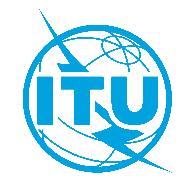 Unión Internacional de TelecomunicacionesOficina de Normalización de las TelecomunicacionesGinebra, 29 de julio de 2021Ref.:Ref.:Carta Colectiva TSB 4/GRCE20-LATAMSG20/CBA:-	Las Administraciones que participan en el GRCE20-LATAM;-	Los Miembros de Sector del UIT-T que participan en el GRCE20-LATAM;-	Los Asociados del UIT-T que participan en el GRCE20-LATAM; -	Las Instituciones Académicas de la UIT que participan en el GRCE20-LATAM; y a-	La Oficina Regional de la UIT en Brasilia (Brasil)Tel.:Tel.:+41 22 730 6301A:-	Las Administraciones que participan en el GRCE20-LATAM;-	Los Miembros de Sector del UIT-T que participan en el GRCE20-LATAM;-	Los Asociados del UIT-T que participan en el GRCE20-LATAM; -	Las Instituciones Académicas de la UIT que participan en el GRCE20-LATAM; y a-	La Oficina Regional de la UIT en Brasilia (Brasil)Fax:Fax:+41 22 730 5853A:-	Las Administraciones que participan en el GRCE20-LATAM;-	Los Miembros de Sector del UIT-T que participan en el GRCE20-LATAM;-	Los Asociados del UIT-T que participan en el GRCE20-LATAM; -	Las Instituciones Académicas de la UIT que participan en el GRCE20-LATAM; y a-	La Oficina Regional de la UIT en Brasilia (Brasil)Correo-e:Correo-e:tsbsg20@itu.intA:-	Las Administraciones que participan en el GRCE20-LATAM;-	Los Miembros de Sector del UIT-T que participan en el GRCE20-LATAM;-	Los Asociados del UIT-T que participan en el GRCE20-LATAM; -	Las Instituciones Académicas de la UIT que participan en el GRCE20-LATAM; y a-	La Oficina Regional de la UIT en Brasilia (Brasil)Web:Web:https://www.itu.int/go/sg20rglatamA:-	Las Administraciones que participan en el GRCE20-LATAM;-	Los Miembros de Sector del UIT-T que participan en el GRCE20-LATAM;-	Los Asociados del UIT-T que participan en el GRCE20-LATAM; -	Las Instituciones Académicas de la UIT que participan en el GRCE20-LATAM; y a-	La Oficina Regional de la UIT en Brasilia (Brasil)Asunto:Reunión virtual del Grupo Regional para América Latina de la Comisión de Estudio 20 del UIT-T (GRCE20-LATAM), 20 de septiembre de 2021Reunión virtual del Grupo Regional para América Latina de la Comisión de Estudio 20 del UIT-T (GRCE20-LATAM), 20 de septiembre de 2021Reunión virtual del Grupo Regional para América Latina de la Comisión de Estudio 20 del UIT-T (GRCE20-LATAM), 20 de septiembre de 20216 de agosto de 2021–	presentación de las contribuciones de los miembros del UIT-T para las que se requiera traducción23 de agosto de 2021–	inscripción (mediante el formulario en línea que se encuentra en la página web del GRCE20-LATAM)7 de septiembre de 2021–	presentación de las contribuciones de los miembros del UIT-T
(por correo-e dirigido a tsbsg20@itu.int)Atentamente,Chaesub Lee
Director de la Oficina de Normalización
de las Telecomunicaciones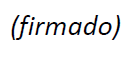  GRCE20-LATAM
del UIT-T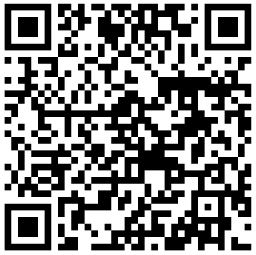 Atentamente,Chaesub Lee
Director de la Oficina de Normalización
de las TelecomunicacionesÚltima información sobre la reuniónN.ºDescripciónDescripciónDocumento1Apertura de la reuniónApertura de la reunión2Adopción del orden del díaAdopción del orden del día3Informe de la última reunión (Virtual, 13-14 de octubre de 2020)Informe de la última reunión (Virtual, 13-14 de octubre de 2020)Informe 34Atribución de documentos (Contribuciones y DT)Atribución de documentos (Contribuciones y DT)5Presentación de la Comisión de Estudio 20 (estructura y métodos de trabajo) y del GRCE20-LATAM del UIT-TPresentación de la Comisión de Estudio 20 (estructura y métodos de trabajo) y del GRCE20-LATAM del UIT-T5.15.1La Comisión de Estudio 20 del UIT-T5.25.2El GRCE20-LATAM del UIT-T5.35.3Métodos de trabajo del UIT-T6Presentación de los resultados de la anterior reunión del Grupo de Trabajo 1/20 (celebrada con formato virtual el 6 de noviembre de 2020) y de las anteriores reuniones de la CE 20 del UIT-T (celebradas con formato virtual el 16 de diciembre de 2020 y del 17 al 27 de mayo de 2021)Presentación de los resultados de la anterior reunión del Grupo de Trabajo 1/20 (celebrada con formato virtual el 6 de noviembre de 2020) y de las anteriores reuniones de la CE 20 del UIT-T (celebradas con formato virtual el 16 de diciembre de 2020 y del 17 al 27 de mayo de 2021)7Resultados de la reunión del GANT (enero de 2021) y del Consejo de la UIT (junio de 2021) pertinentes a la CE 20 del UIT-T o a sus grupos regionalesResultados de la reunión del GANT (enero de 2021) y del Consejo de la UIT (junio de 2021) pertinentes a la CE 20 del UIT-T o a sus grupos regionales8Presentación de las actividades del UIT-T relativas a las Ciudades Inteligentes y SosteniblesPresentación de las actividades del UIT-T relativas a las Ciudades Inteligentes y Sostenibles9Actividades de promoción y de reducción de la brecha de normalizaciónActividades de promoción y de reducción de la brecha de normalización10Debate sobre las contribuciones recibidasDebate sobre las contribuciones recibidas11Programa de trabajo del GRCE20-LATAM Programa de trabajo del GRCE20-LATAM 12Contribuciones de los miembros del GRCE20-LATAM a la Comisión de Estudio 20 del UIT-TContribuciones de los miembros del GRCE20-LATAM a la Comisión de Estudio 20 del UIT-T13Debate de las prioridades del GRCE20-LATAM del UIT-T y preparativos para la AMNT-20Debate de las prioridades del GRCE20-LATAM del UIT-T y preparativos para la AMNT-2014Preparación del proyecto de Informe del GRCE20-LATAMPreparación del proyecto de Informe del GRCE20-LATAM15Lugar y fecha de la próxima reunión del GRCE20-LATAMLugar y fecha de la próxima reunión del GRCE20-LATAM16Otros asuntosOtros asuntos17Clausura de la reuniónClausura de la reunión